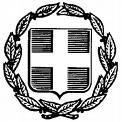  ΕΛΛΗΝΙΚΗ ΔΗΜΟΚΡΑΤΙΑ       ΝΟΜΟΣ  ΑΤΤΙΚΗΣ       	                                                                  Μαρκόπουλο:    15-3-2024                      ΔΗΜΟΣ ΜΑΡΚΟΠΟΥΛΟΥ                                    Μ Ε Σ Ο Γ Α Ι Α Σ                                  Αρ. Πρωτ.:         5385       Σας γνωρίζουμε ότι, η ένατη (9η) Ειδική Συνεδρίαση του Δημοτικού Συμβουλίου έτους 2024, θα πραγματοποιηθεί την Τετάρτη  20-03-2024 και ώρα 19.30 μ.μ., στην Αίθουσα Συνεδριάσεων «Ιατρού Μαρίας Γιάννη – Πίντζου» του Δημαρχείου Μαρκοπούλου, για λήψη απόφασης επί των κατωτέρω θεμάτων:Λήψη απόφασης για έγκριση Προϋπολογισμού του Δήμου Μαρκοπούλου, έτους 2024. Λήψη απόφασης για έγκριση Ολοκληρωμένου Πλαισίου Δράσης του Δήμου Μαρκοπούλου, έτους 2024. Η Πρόεδρος τουΔημοτικού ΣυμβουλίουΔΡΑΚΟΥ ΔΗΜΗΤΡΑ